Liste des dispositifs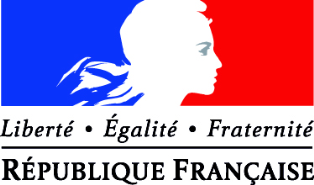 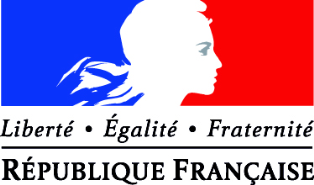  Dispositifs en collègeLes 22 UPE2A collèges qui accueillent les élèves allophones arrivants sont implantées dans les établissements suivants : (✱pour information, établissements avec dispositif Ouvrir l’Ecole aux Parents pour la Réussite des Enfants OEPRE). Dispositifs en lycéeDans l’agglomération grenobloise :Avec de l’alphabétisation :Collège Munch (2 UPE2A), GrenobleCollège Olympique, Grenoble ✱Collège Stendhal, GrenobleCollège Europole, Grenoble ✱Collège Aimé Césaire, Grenoble ✱Collège E Vaillant, Saint Martin d’Hères ✱Collège Fernand Léger, St Martin d’HèresCollège Nelson Mandela, Pont de Claix ✱Collège Jules Flandrin, Corenc Collège Pierre Dubois, Seyssinet ParisetCollège Gérard Philipe, Fontaine ✱Collège Chartreuse, St Martin le VinouxSans alphabétisation :Collège Vercors, GrenobleCollège Lucie Aubrac, Grenoble ✱Hors agglomération :   Collège Ponsard, Vienne ✱Collège de l'Edit, RoussillonCollège Le Grand Champ, Pont de Chéruy Collège Louis Aragon, Villefontaine ✱Collège Le Calloud, La Tour du Pin Collège Pré Bénit, Bourgoin Jallieu ✱Collège Anne Frank, La VerpillièreLes dispositifs des collèges Pré-Bénit de Bourgoin-Jallieu et Aragon de Villefontaine accueillent par convention les élèves scolarisés dans leur collège de secteur.Dans l’agglomération grenobloise :UPE2A lycée :Lycée André Argouges, GrenobleLycée Vaucanson, GrenobleLycée Emmanuel Mounier, GrenobleLycée Jacques Prévert, FontainePublic accueilli : élèves scolarisés régulièrement dans leur pays d’origine et souhaitant poursuivre rapidement leur scolarité en lycée général et technologique ou en lycée professionnel.MLDS FLE : Lycée André Argouges, GrenobleLycée Emmanuel Mounier, Grenoble (site Jean-Jaurès)Public accueilli : élèves ayant eu une scolarité irrégulière ou peu scolarisés auparavant et envisageant une formation professionnelle rapideHors agglomération :   UPE2A lycée :Lycée l’Oiselet, Bourgoin-JallieuPublic accueilli : par convention entre les établissements, les élèves scolarisés dans leur lycée de secteur y sont accompagnés en français langue de scolarisation.MLDS FLE :Lycée Ferdinand Buisson, VoironPublic accueilli : élèves ayant eu une scolarité irrégulière ou peu scolarisés auparavant et envisageant une formation professionnelle rapide